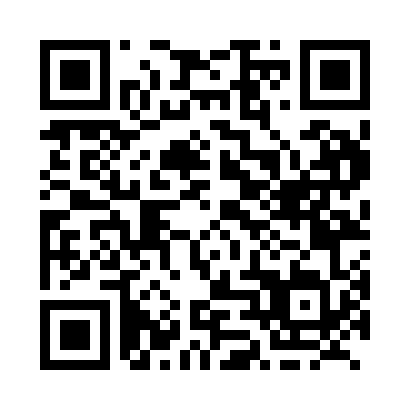 Prayer times for Buckland-Est, Quebec, CanadaWed 1 May 2024 - Fri 31 May 2024High Latitude Method: Angle Based RulePrayer Calculation Method: Islamic Society of North AmericaAsar Calculation Method: HanafiPrayer times provided by https://www.salahtimes.comDateDayFajrSunriseDhuhrAsrMaghribIsha1Wed3:485:2612:395:417:529:322Thu3:455:2512:395:427:549:343Fri3:435:2312:395:437:559:354Sat3:415:2212:395:447:569:375Sun3:395:2012:395:447:589:396Mon3:375:1912:395:457:599:417Tue3:355:1712:395:468:009:438Wed3:335:1612:385:478:029:459Thu3:315:1512:385:478:039:4710Fri3:295:1312:385:488:049:4911Sat3:275:1212:385:498:059:5112Sun3:255:1112:385:508:079:5313Mon3:235:0912:385:508:089:5514Tue3:215:0812:385:518:099:5715Wed3:195:0712:385:528:109:5916Thu3:175:0612:385:538:1110:0117Fri3:155:0512:385:538:1310:0318Sat3:135:0412:385:548:1410:0419Sun3:125:0312:395:558:1510:0620Mon3:105:0212:395:558:1610:0821Tue3:085:0112:395:568:1710:1022Wed3:075:0012:395:578:1810:1223Thu3:054:5912:395:578:2010:1424Fri3:034:5812:395:588:2110:1525Sat3:024:5712:395:598:2210:1726Sun3:004:5612:395:598:2310:1927Mon2:594:5512:396:008:2410:2128Tue2:574:5412:396:018:2510:2229Wed2:564:5412:406:018:2610:2430Thu2:554:5312:406:028:2710:2531Fri2:534:5212:406:028:2810:27